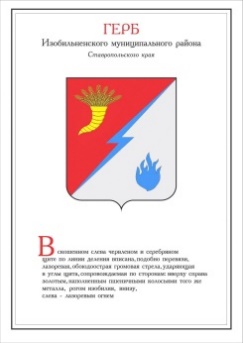 ДУМА ИЗОБИЛЬНЕНСКОГО МУНИЦИПАЛЬНОГО округаСТАВРОПОЛЬСКОГО КРАЯВТОРОГО  СОЗЫВАРЕШЕНИЕ29 сентября 2023 года                    г. Изобильный                               №132Об оплате труда муниципальных служащих, замещающих должности муниципальной службы в органах местного самоуправления Изобильненского муниципального округаСтавропольского края, и размерах их должностных окладовВ соответствии с Федеральным законом от 02 марта 2007 года №25-ФЗ         «О муниципальной службе в Российской Федерации», Законом Ставропольского края от 24 декабря 2007 года №78-кз «Об отдельных вопросах муниципальной службы в Ставропольском крае», постановлением Правительства Ставропольского края от 29 декабря 2020 года №743-п «Об утверждении Методики расчета нормативов формирования расходов на содержание органов местного самоуправления муниципальных образований Ставропольского края», Уставом Изобильненского муниципального округа Ставропольского краяДума Изобильненского муниципального округа Ставропольского краяРЕШИЛА:1. Утвердить Положение об оплате труда муниципальных служащих, замещающих должности муниципальной службы в органах местного самоуправления Изобильненского муниципального округа Ставропольского края, согласно приложению 1.2. Установить размеры должностных окладов муниципальных служащих, замещающих должности муниципальной службы в органах местного самоуправления Изобильненского муниципального округа Ставропольского края, согласно приложению 2.3. Признать утратившими силу:решение Думы Изобильненского городского округа Ставропольского края от 10 октября 2017 года №24 «О Положении об оплате труда муниципальных служащих, замещающих должности муниципальной службы в органах местного самоуправления Изобильненского городского округа Ставропольского края и размерах их должностных окладов»;решение Думы Изобильненского городского округа Ставропольского края от 20 февраля 2018 года №100 «О внесении изменений в решение Думы Изобильненского городского округа Ставропольского края от 10 октября 2017 года №24 «О Положении об оплате труда муниципальных служащих, замещающих должности муниципальной службы в органах местного самоуправления Изобильненского городского округа Ставропольского края и размерах их должностных окладов»;решение Думы Изобильненского городского округа Ставропольского края от 17 августа 2018 года №171 «О внесении изменений в Положение об оплате труда муниципальных служащих, замещающих должности муниципальной службы в органах местного самоуправления Изобильненского городского округа Ставропольского края, утвержденное решением Думы Изобильненского городского округа Ставропольского края от 10 октября 2017 года №24»;решение Думы Изобильненского городского округа Ставропольского края от 29 октября 2019 года №334 «О внесении изменений в решение Думы Изобильненского городского округа Ставропольского края от 10 октября 2017 года №24 «О Положении об оплате труда муниципальных служащих, замещающих должности муниципальной службы в органах местного самоуправления Изобильненского городского округа Ставропольского края и размерах их должностных окладов»;решение Думы Изобильненского городского округа Ставропольского края от 26 августа 2022 года №637 «О внесении изменений в некоторые решения Думы Изобильненского городского округа Ставропольского края»;пункт 1 решения Думы Изобильненского городского округа Ставропольского края от 22 октября 2021 года №557 «О внесении изменений в некоторые решения Думы Изобильненского городского округа Ставропольского края»;пункт 1 решения Думы Изобильненского городского округа Ставропольского края от 17 декабря 2021 года №573 «О внесении изменений в некоторые решения Думы Изобильненского городского округа Ставропольского края».4. Настоящее решение вступает в силу после дня его официального опубликования (обнародования), за исключением пункта 2 и пункта 9.1.2. приложения 1, действие которых распространяется на правоотношения, возникшие               с 01 октября 2023 года.Положение об оплате труда муниципальных служащих, замещающих должности муниципальной службы в органах местного самоуправления Изобильненского муниципального округа Ставропольского края1. Общие положения1.1. Настоящее Положение об оплате труда муниципальных служащих, замещающих должности муниципальной службы в органах местного самоуправления Изобильненского муниципального округа Ставропольского края (далее - Положение), разработано с целью установления единых условий и порядка оплаты труда муниципальных служащих аппарата Думы Изобильненского муниципального округа Ставропольского края, аппарата Контрольно-счетного органа Изобильненского муниципального округа Ставропольского края, аппарата администрации Изобильненского муниципального округа Ставропольского края, отраслевых (функциональных) и территориальных органов администрации Изобильненского муниципального округа Ставропольского края со статусом юридического лица (далее - муниципальные служащие).2. Структура оплаты труда2.1. Оплата труда муниципального служащего производится в виде денежного содержания, которое состоит из должностного оклада муниципального служащего в соответствии с замещаемой им должностью муниципальной службы (далее - должностной оклад), а также из ежемесячных и иных дополнительных выплат, определяемых Федеральным законом от 02 марта 2007 года №25-ФЗ             «О муниципальной службе в Российской Федерации» и Законом Ставропольского края от 24 декабря 2007 года №78-кз «Об отдельных вопросах муниципальной службы в Ставропольском крае».2.2. Размеры должностных окладов муниципальных служащих отражаются в штатном расписании соответствующего органа местного самоуправления Изобильненского муниципального округа Ставропольского края (далее – орган местного самоуправления муниципального округа).2.3. Размеры должностных окладов муниципальных служащих увеличиваются (индексируются) в соответствии с законом Ставропольского края о бюджете Ставропольского края на соответствующий финансовый год и плановый период (с учетом уровня инфляции (потребительских цен) в размерах, и сроки, установленные для государственных гражданских служащих Ставропольского края.2.4. Муниципальным служащим производятся следующие ежемесячные дополнительные выплаты:ежемесячная надбавка к должностному окладу за выслугу лет;ежемесячная надбавка к должностному окладу за особые условия муниципальной службы;ежемесячная процентная надбавка к должностному окладу за работу со сведениями, составляющими государственную тайну, в размерах и порядке, определяемых законодательством Российской Федерации;ежемесячное денежное поощрение;премия по результатам работы;материальная помощь.3. Порядок и условия выплаты ежемесячной надбавкик должностному окладу за выслугу лет3.1. Выплата муниципальным служащим ежемесячной надбавки к должностному окладу за выслугу лет (далее - надбавка за выслугу лет) производится дифференцированно в зависимости от общего стажа муниципальной службы, дающего право на получение этой надбавки, в следующих размерах:при стаже муниципальной службы от 1 года до 5 лет (включительно) –10 процентов;при стаже муниципальной службы свыше 5 лет до 10 лет (включительно) – 15 процентов;при стаже муниципальной службы свыше 10 лет до 15 лет (включительно) – 20 процентов;при стаже муниципальной службы свыше 15 лет – 30 процентов.3.2. В стаж (общую продолжительность) муниципальной службы, дающий право на установление муниципальному служащему надбавки за выслугу лет, включаются (засчитываются) периоды работы, установленные федеральным законодательством и законодательством Ставропольского края.3.3. Порядок исчисления стажа муниципальной службы и зачета в него иных периодов трудовой деятельности осуществляется в соответствии законодательством Ставропольского края.3.4. Надбавка за выслугу лет исчисляется из должностного оклада муниципального служащего и выплачивается ежемесячно одновременно с заработной платой.3.5. Надбавка за выслугу лет выплачивается со дня возникновения права на установление или изменение размера этой надбавки.Если у муниципального служащего право на установление или изменение размера надбавки за выслугу лет наступило в период его пребывания в ежегодном оплачиваемом отпуске, в период временной нетрудоспособности, выплата новой надбавки за выслугу лет производится после окончания ежегодного оплачиваемого отпуска, временной нетрудоспособности.В том случае, если у муниципального служащего право на установление или изменение размера надбавки за выслугу лет наступило в период переподготовки или повышения квалификации с отрывом от работы в учебном учреждении, где за слушателями сохраняется средняя заработная плата, и в других случаях, при которых за муниципальным служащим сохраняется средний заработок, надбавка за выслугу лет устанавливается ему в соответствии с абзацем первым настоящего подпункта.Если у муниципального служащего право на установление или изменение размера надбавки за выслугу лет наступило в период исполнения им обязанностей временно отсутствующего муниципального служащего, надбавка за выслугу лет исчисляется из должностного оклада муниципального служащего по основной работе.3.6. Установление надбавки за выслугу лет муниципальным служащим:аппарата Думы Изобильненского муниципального округа Ставропольского края (далее - муниципальные служащие аппарата Думы муниципального округа) производится на основании распоряжения председателя Думы Изобильненского муниципального округа Ставропольского края (далее - распоряжение председателя Думы муниципального округа), подготовленного ответственным должностным лицом аппарата Думы муниципального округа;аппарата Контрольно-счетного органа Изобильненского муниципального округа Ставропольского края (далее - муниципальные служащие КСО муниципального округа) производится на основании распоряжения председателя Контрольно-счетного органа Изобильненского муниципального округа Ставропольского края (далее - распоряжение председателя КСО муниципального округа); аппарата администрации Изобильненского муниципального округа Ставропольского края и руководителям отраслевых (функциональных) или территориальных органов администрации Изобильненского муниципального округа Ставропольского края со статусом юридического лица (далее соответственно - муниципальные служащие аппарата администрации муниципального округа, руководители органов администрации муниципального округа, органы администрации муниципального округа) производится на основании распоряжения администрации Изобильненского муниципального округа Ставропольского края (далее - распоряжение администрации муниципального округа);органов администрации муниципального округа производится на основании приказа руководителя соответствующего органа администрации муниципального округа.Распоряжение (приказ) об установлении надбавки за выслугу лет муниципальным служащим: аппарата администрации муниципального округа и руководителям органов администрации муниципального округа подготавливается структурным подразделением администрации Изобильненского муниципального округа Ставропольского края (далее - кадровая служба);органов администрации муниципального округа - ответственным должностным лицом соответствующего органа администрации муниципального округа.3.7. Документами для определения стажа муниципальной службы, дающего право на получение надбавки за выслугу лет, являются трудовая книжка (при наличии) и (или) сведения о трудовой деятельности, военный билет, справка военного комиссариата и иные документы соответствующих государственных органов, архивных учреждений, установленные законодательством Российской Федерации.3.8. При увольнении муниципального служащего надбавка за выслугу лет начисляется пропорционально отработанному времени, и выплата производится при окончательном расчете.3.9. Надбавка за выслугу лет учитывается во всех случаях исчисления денежного содержания и среднего заработка.4. Порядок и условия выплаты ежемесячной надбавкик должностному окладу за особые условия муниципальной службы4.1. Ежемесячная надбавка к должностному окладу за особые условия муниципальной службы (далее - ежемесячная надбавка) выплачивается в следующих размерах:муниципальному служащему, замещающему должность муниципальной службы высшей или главной группы, - в размере от 100 до 200 процентов должностного оклада;муниципальному служащему, замещающему должность муниципальной службы ведущей или старшей группы, - в размере от 30 до 150 процентов должностного оклада;муниципальному служащему, замещающему должность муниципальной службы младшей группы, - в размере от 30 до 120 процентов должностного оклада;4.2. Основными показателями (критериями) для установления ежемесячной надбавки являются:уровень функциональной нагрузки и ответственности муниципального служащего;сложный и напряженный характер работы муниципального служащего (участие в проверках, разъездной характер работы, участие в работе комиссий и др.);качественное и оперативное выполнение значительного объема работы муниципальным служащим, систематическое выполнение срочных и неотложных поручений;результативность профессиональной деятельности, личный вклад муниципального служащего в решение поставленных задач.Показатели (критерии) для установления ежемесячной надбавки отражаются в представлении на каждого муниципального служащего.4.3. Представление на установление ежемесячной надбавки подготавливается ответственным должностным лицом аппарата Думы муниципального округа, кадровой службой, либо ответственным должностным лицом соответствующего органа администрации муниципального округа, согласовывается с непосредственным руководителем муниципального служащего и направляется председателю Думы Изобильненского муниципального округа Ставропольского края, Главе Изобильненского муниципального округа Ставропольского края, (далее соответственно – председатель Думы муниципального округа, Глава муниципального округа), руководителю органа администрации муниципального округа для согласования.4.4. Ежемесячная надбавка устанавливается и выплачивается муниципальным служащим на один год или иной срок, указанный в распоряжении (приказе) об ее установлении.4.5. Муниципальному служащему, впервые принятому на должность муниципальной службы в органах местного самоуправления муниципального округа, за исключением младшей группы должностей муниципальной службы, ежемесячная надбавка устанавливается в минимальном размере по соответствующей группе должностей муниципальной службы, предусмотренном подпунктом 4.1. настоящего Положения, сроком на 1 месяц.4.6. Муниципальному служащему, принятому на должность муниципальной службы младшей группы должностей муниципальной службы, ежемесячная надбавка устанавливается в минимальном размере, предусмотренном подпунктом 4.1. настоящего Положения, только в случае, если муниципальный служащий принят на службу с испытательным сроком.4.7. Изменение (увеличение, уменьшение) размера ежемесячной надбавки осуществляется в порядке, предусмотренном настоящим Положением для ее установления, с учетом основных показателей (критериев).4.8. При наличии у муниципального служащего неснятого дисциплинарного взыскания, установленный ранее размер ежемесячной надбавки может быть изменен (уменьшен), но не ниже минимального размера по соответствующей группе должностей муниципальной службы, предусмотренного подпунктом 4.1. настоящего Положения.4.9. Муниципальному служащему, замещающему должность муниципальной службы, относящуюся к ведущей, старшей или младшей группе должностей муниципальной службы, может быть установлена ежемесячная надбавка в размере от 150 до 200 процентов должностного оклада. Решение об установлении вышеуказанного размера надбавки принимает специально созданная комиссия, которая готовит представление на муниципального служащего. Состав указанной выше комиссии и порядок ее работы утверждается распоряжением соответствующего органа местного самоуправления муниципального округа, распоряжением (приказом) соответствующего органа администрации муниципального округа.В работе комиссии принимает участие непосредственный руководитель муниципального служащего, в отношении которого готовится представление.4.10. Ежемесячная надбавка исчисляется из должностного оклада муниципального служащего и выплачивается ежемесячно одновременно с заработной платой.4.11. При увольнении муниципального служащего ежемесячная надбавка начисляется пропорционально отработанному времени, ее выплата производится при окончательном расчете.5. Порядок и условия выплаты ежемесячного денежного поощрения5.1. Ежемесячное денежное поощрение является составной частью денежного содержания муниципального служащего и выплачивается в размере              150 процентов должностного оклада.5.2. Выплата ежемесячного денежного поощрения производится со дня назначения на должность и прекращается со дня расторжения трудового договора. 5.3. Выплата ежемесячного денежного поощрения муниципальным служащим аппарата Думы муниципального округа производится на основании распоряжения председателя Думы муниципального округа, подготовленного ответственным должностным лицом аппарата Думы муниципального округа.5.4. Выплата ежемесячного денежного поощрения муниципальным служащим аппарата КСО муниципального округа производится на основании распоряжения председателя КСО муниципального округа.5.5. Выплата ежемесячного денежного поощрения муниципальным служащим аппарата администрации муниципального округа и руководителям органов администрации муниципального округа производится на основании распоряжения администрации городского округа, подготовленного кадровой службой. 5.6. Выплата ежемесячного денежного поощрения муниципальным служащим органов администрации муниципального округа производится на основании приказа руководителя органа администрации муниципального округа, подготовленного ответственным должностным лицом соответствующего органа администрации муниципального округа.5.7. Ежемесячное денежное поощрение исчисляется из должностного оклада муниципального служащего и выплачивается одновременно с заработной платой.5.8. Ежемесячное денежное поощрение учитывается во всех случаях исчисления денежного содержания и среднего заработка.6. Порядок и условия выплаты премий6.1. Выплата премий муниципальным служащим производится в целях усиления материальной заинтересованности муниципальных служащих в качественном исполнении должностных обязанностей, повышении профессионального уровня, связанного с выполнением должностных обязанностей, и ответственности за порученный участок работы.Муниципальным служащим выплачиваются следующие виды премий:по результатам работы (месяц, квартал, полугодие, год),за выполнение в оперативном режиме большого объема внеплановой работы,в связи с профессиональными праздниками и праздничными днями, установленными действующим законодательством.6.2. Премия исчисляется из должностного оклада муниципального служащего. Решение о выплате премий, лишении премии за текущий месяц, выплате премии за текущий месяц в меньшем либо большем размере в отношении муниципальных служащих:аппарата Думы муниципального округа принимается председателем Думы муниципального округа, выплата премии производится на основании распоряжения председателя Думы муниципального округа;аппарата КСО муниципального округа принимается председателем КСО муниципального округа, выплата премии производится на основании распоряжения председателя КСО муниципального округа; аппарата администрации муниципального округа, руководителей органов администрации муниципального округа принимается Главой муниципального округа, выплата премии производится на основании распоряжения администрации муниципального округа;муниципальных служащих органов администрации муниципального округа принимается руководителем соответствующего органа администрации муниципального округа, выплата производится на основании приказа руководителя соответствующего органа администрации муниципального округа.6.3. Выплата премии по результатам работы за текущий месяц муниципальным служащим производится ежемесячно, одновременно с выплатой заработной платы в следующих размерах:муниципальному служащему, замещающему должность муниципальной службы высшей группы, - в размере до 150 процентов должностного оклада;муниципальному служащему, замещающему должность муниципальной службы главной группы, - в размере до 130 процентов должностного оклада;муниципальному служащему, замещающему должность муниципальной службы ведущей группы, старшей группы, младшей группы - в размере до 100 процентов должностного оклада.Размер ежемесячной премии по результатам работы муниципальным служащим устанавливается в начале текущего года распоряжением председателя Думы муниципального округа, распоряжением председателя КСО муниципального округа, распоряжением администрации муниципального округа, приказом руководителя органа администрации муниципального округа сроком на один год или иной срок, указанный в распоряжении (приказе) об ее установлении.6.4. Основными показателями (критериями) для выплаты премии по результатам работы за текущий месяц муниципальному служащему являются:своевременное и качественное выполнение должностных обязанностей, поручений непосредственного и вышестоящего руководителей;обязательное соблюдение трудовой и исполнительской дисциплины.6.5. При невыполнении муниципальным служащим хотя бы одного из показателей (критериев), указанных в подпункте 6.4. настоящего Положения, по ходатайству (служебной записке) непосредственного руководителя муниципального служащего премия по результатам работы за текущий месяц не выплачивается или выплачивается в меньшем размере, при этом с муниципального служащего могут быть взяты письменные объяснения по факту неисполнения (ненадлежащего исполнения) своих должностных обязанностей.6.6. В ходатайстве (служебной записке) указывается выполнение (невыполнение, выполнение в большем объеме) муниципальным служащим показателей (критериев) и процент уменьшения (увеличения) премии по результатам работы за текущий месяц.Размер ежемесячной премии по результатам работы, устанавливаемый в большем (меньшем) размере, рассчитывается от размера ежемесячной премии по результатам работы, установленного в соответствии с абзацем пятым подпункта 6.3. настоящего Положения.6.7. В последний рабочий день текущего месяца ответственное должностное лицо Думы муниципального округа, кадровая служба и  непосредственный руководитель муниципального служащего администрации муниципального округа, ответственное должностное лицо органа администрации муниципального округа, представляет ходатайство (служебную записку) соответственно на имя председателя Думы муниципального округа, Главы муниципального округа, руководителя соответствующего органа администрации муниципального округа, с указанием размера премии за текущий месяц муниципальных служащих.6.8. Муниципальному служащему, отработавшему неполный месяц, в связи с заключением и (или) расторжением трудового договора, в связи с временной нетрудоспособностью, премия по результатам работы выплачивается пропорционально отработанному времени.6.9. При применении к муниципальному служащему дисциплинарного взыскания в виде выговора по соответствующим основаниям, премия муниципальному служащему не выплачивается до снятия дисциплинарного взыскания.6.10. Премия за выполнение в оперативном режиме большого объема внеплановой работы выплачивается муниципальному служащему за счет экономии установленного фонда оплаты труда в органах местного самоуправления муниципального округа, органах администрации муниципального округа, на основании ходатайства (служебной записки) соответственно на имя председателя Думы муниципального округа, Главы муниципального округа, руководителя соответствующего органа администрации муниципального округа, с указанием размера премии.6.11. Премирование муниципальных служащих по результатам работы (квартал, полугодие, год), а также в связи с профессиональными праздниками и праздничными днями, установленными действующим законодательством, может производиться в пределах экономии установленного фонда оплаты труда, образующейся по состоянию на дату окончания данного периода, в зависимости от личного вклада каждого муниципального служащего в конечные результаты деятельности органов местного самоуправления городского округа пропорционально отработанному времени.Решение о выплате и размере премий по результатам работы (квартал, полугодие, год), в связи с профессиональными праздниками и праздничными днями, установленными действующим законодательством, принимается председателем Думы муниципального округа в отношении муниципальных служащих аппарата Думы муниципального округа, председателем КСО муниципального округа - в отношении муниципальных служащих аппарата Контрольно-счетного органа муниципального округа, Главой муниципального округа - в отношении муниципальных служащих аппарата администрации муниципального округа и руководителей органов администрации муниципального округа, руководителем органа администрации муниципального округа – в отношении муниципальных служащих соответствующих органов администрации муниципального округа, о чем издается соответствующее распоряжение (приказ).6.12. Премия учитывается во всех случаях исчисления денежного содержания и среднего заработка.7. Порядок и условия выплаты материальной помощи7.1. Материальная помощь муниципальному служащему выплачивается в размере трех должностных окладов в расчете на год, как правило, при предоставлении муниципальному служащему ежегодного оплачиваемого отпуска на основании его личного заявления. В случае разделения ежегодного оплачиваемого отпуска в установленном трудовым законодательством Российской Федерации порядке на части, материальная помощь выплачивается при предоставлении любой из частей отпуска по желанию муниципального служащего.7.2. Материальная помощь может быть выплачена муниципальному служащему по его заявлению в течение календарного года, независимо от ухода в ежегодный оплачиваемый отпуск, в случаях:болезни муниципального служащего либо члена его семьи;экстремальных ситуаций, повлекших за собой материальный ущерб;тяжелого материального положения.7.3. Основанием для выплаты материальной помощи муниципальному служащему аппарата Думы муниципального округа является распоряжение председателя Думы городского муниципального округа, муниципальному служащему аппарата КСО муниципального округа - распоряжение председателя КСО муниципального  округа, муниципальному служащему аппарата администрации муниципального округа и руководителям органов администрации муниципального округа – распоряжение администрации муниципального округа, муниципальным служащим органов администрации муниципального округа – приказ руководителя соответствующего органа администрации муниципального округа.7.4. Материальная помощь не выплачивается:муниципальному служащему, находящемуся в отпуске по уходу за ребенком до достижения им возраста трех лет;муниципальному служащему, уволенному, и получившему материальную помощь в текущем календарном году, и вновь принятому в этом же году.7.5. Муниципальному служащему, принятому на должность муниципальной службы в соответствующем календарном году, выплата материальной помощи производится пропорционально отработанному времени в декабре текущего года на основании заявления, представленного не позднее 10 декабря.7.6. Муниципальному служащему, не использовавшему в течение календарного года ежегодный оплачиваемый отпуск, в случае, если его предоставление могло неблагоприятно отразиться на нормальном ходе работы Думы муниципального округа, Контрольно-счетного органа муниципального округа, администрации муниципального округа, а также не получившему материальную помощь по основаниям, предусмотренным подпунктом 7.2. настоящего Положения, выплата материальной помощи производится в декабре текущего года на основании заявления, представленного не позднее 10 декабря, в полном объеме.7.7. Муниципальному служащему, не использовавшему право на отпуск и увольняющемуся до окончания календарного года, материальная помощь начисляется пропорционально отработанному времени, и выплата производится при окончательном расчете.8. Ежемесячная процентная надбавка к должностномуокладу за работу со сведениями, составляющими государственную тайну8.1. Ежемесячная процентная надбавка к должностному окладу за работу со сведениями, составляющими государственную тайну устанавливается муниципальным служащим в соответствии с Законом Российской Федерации                от 21 июля 1993 года №5485-1 «О государственной тайне», Инструкцией «О порядке допуска должностных лиц и граждан Российской Федерации к государственной тайне», утвержденной постановлением Правительства Российской Федерации от 06 февраля ода №63, постановлением Правительства Российской Федерации от 18 сентября ода №573 «О предоставлении социальных гарантий гражданам, допущенным к государственной тайне на постоянной основе и сотрудникам структурных подразделений по защите государственной тайны», постановлением Правительства Ставропольского края от 20 декабря ода №168-п «О процентных надбавках к должностному окладу (тарифной ставке) лиц, допущенных к государственной тайне на постоянной основе, и сотрудникам структурных подразделений по защите государственной тайны».8.2. Основанием для установления и выплаты ежемесячной процентной надбавки к должностному окладу за работу со сведениями, составляющими государственную тайну, муниципальному служащему аппарата администрации муниципального округа, руководителям органов администрации муниципального округа – распоряжение администрации муниципального округа, муниципальным служащим органов администрации муниципального округа - приказ руководителя соответствующего органа администрации муниципального округа, на основании служебной записки администрации муниципального округа. 8.3. Ежемесячная процентная надбавка к должностному окладу за работу со сведениями, составляющими государственную тайну, исчисляется из должностного оклада муниципального служащего, и учитывается во всех случаях исчисления денежного содержания и среднего заработка.9. Дополнительные гарантии, предоставляемыемуниципальному служащему9.1. В целях обеспечения правовой и социальной защищенности, повышения мотивации эффективного исполнения своих должностных обязанностей муниципальным служащим устанавливаются следующие дополнительные гарантии:9.1.1. Выплата единовременного поощрения:за награждение Почетной грамотой Думы Изобильненского муниципального округа Ставропольского края, Почетной грамотой Главы Изобильненского муниципального округа Ставропольского края, объявление Благодарности председателя Думы Изобильненского муниципального округа Ставропольского края, объявление Благодарности Главы Изобильненского муниципального округа Ставропольского края - в размере 500 рублей;за награждение наградой Ставропольского края, учрежденной Законом Ставропольского края от 30 июля ода №78-кз «О наградах в Ставропольском крае», - в размере 2000 рублей.;за награждение государственной наградой Российской Федерации, Почетной грамотой Президента Российской Федерации и объявление благодарности Президента Российской Федерации - в размере пяти должностных окладов;за награждение ведомственной наградой Российской Федерации - в размере двух должностных окладов;в связи с юбилейными датами - в размере одного должностного оклада. Выплата единовременного поощрения в связи с юбилейными датами производится муниципальному служащему, замещающему должность муниципальной службы, не менее 5 лет по достижении возраста: женщинами 50 и 55 лет, мужчинами 50 и 60 лет. В том случае, если награждение муниципальных служащих производится в связи с празднованием юбилейных дат, то выплата единовременного поощрения за награждение не осуществляется.9.1.2. Выплата ежемесячной надбавки:за почетное звание Российской Федерации - в размере 802 рубля;за докторскую степень - в размере 802 рубля;за кандидатскую степень - в размере 484 рубля.9.1.3. Муниципальному служащему в связи с выходом на страховую пенсию по старости (инвалидности) выплачивается единовременное поощрение за безупречную и эффективную муниципальную службу, определяемое по должности, замещаемой на день увольнения с муниципальной службы, при замещении должности муниципальной службы в органах местного самоуправления муниципального округа не менее пяти лет, в течение которых стаж муниципальной службы не прерывался более чем на время выходных и (или) праздничных дней в связи с расторжением одного трудового договора и заключением другого трудового договора, с внесением соответствующих сведений в его трудовую книжку (при наличии) и личное дело:при наличии стажа муниципальной службы от 5 до 10 лет - в размере трех должностных окладов;при наличии стажа муниципальной службы от 10 до 15 лет - в размере шести должностных окладов;при наличии стажа муниципальной службы от 15 до 20 лет - в размере десяти должностных окладов;при наличии стажа муниципальной службы от 20 до 25 лет - в размере пятнадцати должностных окладов;при наличии стажа муниципальной службы от 25 до 30 лет - в размере двадцати должностных окладов;при наличии стажа муниципальной службы свыше 30 лет - в размере двадцати пяти должностных окладов.9.1.4. В случае смерти лица, замещавшего на день смерти должность муниципальной службы, а также лица, замещавшего должность муниципальной службы и вышедшего с нее на страховую пенсию по старости (инвалидности), один из членов его семьи, к которым относятся супруга, состоявшая на день смерти в браке с ним (супруг, состоявший на день смерти в браке с ней), дети, в том числе усыновленные, родители (усыновители), в случае их отсутствия - родные братья (сестры), внуки, имеет право на получение единовременного пособия в размере пяти должностных окладов умершего. Порядок исчисления и выплаты единовременного пособия утверждается нормативным правовым актом администрации Изобильненского муниципального округа Ставропольского края.В случае смерти близких родственников (супруга, родителей, детей) муниципальному служащему выплачивается единовременная материальная помощь в размере двух его должностных окладов.9.1.5. Единовременное поощрение, указанное в пункте 9.1.3. настоящего Положения, не выплачивается муниципальному служащему:1) имеющему на день прекращения муниципальной службы неснятые дисциплинарные взыскания, взыскания за несоблюдение ограничений и запретов, требований о предотвращении или об урегулировании конфликта интересов и неисполнение обязанностей, установленных в целях противодействия коррупции;2) ранее замещавшему государственные должности Ставропольского края, муниципальные должности, должности гражданской службы, должности муниципальной службы в Ставропольском крае и получившему единовременное поощрение при увольнении (освобождении от должности, досрочном прекращении полномочий) в связи с выходом на страховую пенсию по старости (инвалидности).9.2. Расходы, связанные с применением дополнительных гарантий муниципальным служащим, предусматриваются в бюджете Изобильненского муниципального округа Ставропольского края на очередной финансовый год и плановый период.9.3. Муниципальным служащим, в соответствии с федеральным и краевым законодательством о муниципальной службе, трудовым законодательством, коллективным договором, муниципальными правовыми актами предоставляются иные дополнительные гарантии, в том числе за счет дополнительных средств, поступивших в бюджет Изобильненского муниципального округа Ставропольского края, на поощрение достижения наилучших значений показателей деятельности органов местного самоуправления муниципального округа.Размеры должностных окладов муниципальных служащих органов местного самоуправления Изобильненского муниципального округа Ставропольского краяПредседатель Думы Изобильненского муниципального округа Ставропольского края А.М. РоговГлава Изобильненского муниципального округа Ставропольского края                      В.В. ФоростяновПриложение 1к решению Думы Изобильненскогомуниципального округа Ставропольского краяот 29 сентября 2023 года №132 Приложение 2к решению Думы Изобильненскогомуниципального округа Ставропольского краяот 29 сентября 2023 года №132№п/пНаименование должности муниципальной службыРазмер должностного оклада (руб.)1.Первый заместитель главы администрации170992.Заместитель главы администрации157873.Управляющий делами157874.Руководитель департамента, комитета, управления, отдела, службы (со статусом юридического лица)144725.Руководитель департамента, комитета, управления, отдела, службы (без статуса юридического лица)128966.Заместитель руководителя департамента, комитета, управления, отдела, службы (со статусом юридического лица)127177.Заместитель руководителя департамента, комитета, управления, отдела, службы (без статуса юридического лица)118508.Руководитель структурного подразделения департамента, комитета, управления, отдела, службы107879.Заместитель руководителя структурного подразделения департамента, комитета, управления, отдела, службы1000210.Уполномоченный представитель главы муниципального образования в населенном пункте (управляющий, староста)896211.Консультант886912.Инспектор контрольно-счетного органа886913.Помощник главы администрации, выборного должностного лица местного самоуправления868114.Главный специалист790815.Ведущий специалист685016.Специалист I категории579617.Специалист II категории474218.Специалист4214